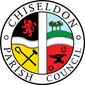 MINUTES of the PLANNING, TRANSPORT DEVELOPMENT AND HIGHWAYS COMMITTEE MEETINGheld on Thursday 29th July 2021 7.30pm Chiseldon Recreation Hall, off Norris Close. ChiseldonPresent:  Councillors: Ian Kearsey (Committee Chairman), Jenny Jefferies, Chris Rawlings, Matt Harris, Also Clair Wilkinson (Clerk) Apologies:   Cllr Simpson has a work commitment.  Cllr Duke has a work commitment away from home. A proposal was made that these apologies be accepted. The proposal was seconded and all Cllrs were in favour.21/55. Approval of Cllr Patel joining the committee.A proposal was made that Cllr Patel join the committee. The proposal was seconded and all Cllrs were in favour.21/56. Declarations of Interest.   Cllr Kearsey lives near 9 Hodson Road in regards to the planning application to be voted on. Public Recess: 1 member of the public, interested in the SBC road safety strategy item.  21/57. Approval of minutes from 24th June 2021.   Minor wording change to page 2. A proposal was made to approve these minutes as an accurate reflection of the meeting once the above amendment is made. The proposal was seconded and all Cllrs were in favour.21/58. Action points from previous meeting. ACTION POINTS21/59. PLANNING.  Discuss & vote on S/HOU/21/0902. 9 Hodson Road. Side/rear single storey extension.A proposal was made to support this application.  The proposal was seconded and all Cllrs were in favour.  Cllr Kearsey did not vote.21/60. PLANNING.  Discuss & vote on S/21/0326 Revised. Unicorn Business Park. Erection of 5 units. B8/E(g)The original app was approved in March 2021 by CPC. The new information is unclear as to what has changed. More of an explanation is needed.A proposal was made to ask SBC for more information on the changes.  The proposal was seconded and all Cllrs were in favour.  21/61. PLANNING.  Discuss & Vote on S/HOU/21/1167. 12 Sambre Road, Ridgeway View. Single Storey rear extension.A proposal was made to support this application.  The proposal was seconded and all Cllrs were in favour. 21/62. PLANNING.  Discuss and vote on S/HOU/21/1069. 14 Marlborough Road. Two/single storey side, and single storey rear extension. A proposal was made to support this application.  The proposal was seconded and all Cllrs were in favour. 21/63. PLANNING.  Discuss and vote on reply to SBC on revised Local Plan.As the information was received at short notice it had not been reviewed properly by all Cllrs.A proposal was made to review and vote on this item in the August meeting, and pass to Sept full council for the final vote on the response back to SBC.  The proposal was seconded and all Cllrs were in favour. 21/64. PLANNING.  Information only. Certificate of lawfulness for S/LDP/21/1040/LWZI. 38 Butts Road. The committee noted this item but no vote was required.21/65. HIGHWAYS.  Discussion & vote on response to SBC road safety consultation document.Points noted were:For proposed 20mph zones the same criteria that the Government uses has been suggestedThe document notes that horizontal deflections such as the New Road Build Out do not work.20mph areas need to be supported by engineering works to make sure the 20mph can be enforced.It was felt that in the parish 20mph would only work in certain areas such as Turnball where there are no pavements. In areas such as New Road a raised platform would perform better.A proposal was made that the committee are generally in support of this document. The proposal was seconded and all Cllrs were in favour. 21/66. HIGHWAYS. Discussion & vote on costs for purchasing 3 sets of ground anchors for the new SID’s.A proposal was made to delegate powers to the Clerk and Committee Chairman to purchase the ground anchors to the value of £700 max. The proposal was seconded and all Cllrs were in favour.21/67. TRANSPORT. No items.   It was noted that the blue badge request for parking at Draycot Foliat had been approved by SBC Housing and had moved to SBC Highways for approval.21/68. Items for the next agenda. None. Clerk to ensure that the future SID locations at Draycot Foliat and Hodson are on the next agenda.Meeting closed at 20.05Next meeting: Thursday 26th August 2021 7.30pm. Recreation Hall off Norris Close, Chiseldon.ACTION POINTSOwnerMinuteActionClerk20/6020/61Chase contractor for update on quote for Draycot Foliat & Windmill Piece layby work.  Setback as the quotes received are substantially higher than originally quoted. Clerk to go back to contractor to ask for more information. 20/122Engage with SBC Highways on cost of removing the Build Out. Ongoing. 21/06Add NHP consultants and NHP proposal to June full council meeting. Now July. Now Aug. 21/14Work with Bancumm on drawing up designs for 2 sets of layby work. See 20/60 above. 21/15Ask the SID supplier about 30mph speed recording.  – DONE, and info given to CllrsProvide figures for the installation of 3 posts to house SIDs.  To be added to Aug agenda for vote.   Apply for SBC highways licence to install SID on New Road plus 2 further sites in Badbury. Ongoing.Clerk & Cllr Kearsey to reply to SBC with the decision on all planning applications DONE21/30Talk to SID supplier and SBC Highways about sites for New Road SID.   Supplier confirms sites are acceptable.  Waiting for SBC Highways to reply. 21/21Talk to SID supplier and SBC Highways about sites for 2 Badbury SID sites. As item 20/3121/32Add the purchase of the Stocksigns SID to the Full Council agenda for approval. DONE21/34Add “items for next agenda” to the next relevant agenda. DONEOwnerMinuteActionClerk20/6020/61Chase contractor for update on quote for Draycot Foliat & Windmill Piece layby work.    Awaiting for update on cost increase. 20/122Engage with SBC Highways on cost of removing the Build Out.21/06Add NHP consultants and NHP proposal to June full council meeting. Now July. Now August. 21/14Work with Bancumm on drawing up designs for 2 sets of layby work. See 20/6021/15 Apply for SBC highways licence to install SID on New Road plus 2 further sites in Badbury.21/30Talk to SBC Highways about sites for New Road SID21/21Talk to SBC Highways about sites for 2 Badbury SID sites21/60Request more information on the planning app S/21/0326 revised, in order for the committee to make a decision.21/63Add review of local plan document to Aug planning agenda and Sept full council agenda.21/65Reply to SBC with CPC comments on the road safety consultation21/66Work with Committee chairman on the purchase and install of 3 ground anchors to max £700.21/68SID locations at DF and Hodson added to Aug planning agenda21/5921/6121/62Reply to SBC with committee decision on planning applications.